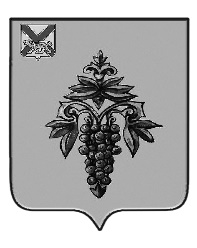 ДУМА ЧУГУЕВСКОГО МУНИЦИПАЛЬНОГО ОКРУГАР  Е  Ш  Е  Н  И  ЕПринято Думой Чугуевского муниципального округа «25» июня 2021 годаСтатья 1. Утвердить прилагаемое «Положение о реализации на территории Чугуевского муниципального округа инициативных проектов». Статья 2. Настоящее решение вступает в силу со дня его опубликования. «28» июня  2021 г.№ 222  – НПА Приложениек решению Думы Чугуевского муниципального округаот 28.06.2021г. № 222-НПАПоложение о реализации на территории Чугуевского муниципального округа инициативных проектовI. Общие положения1. Настоящее Положение о реализации на территории Чугуевского муниципального округа (далее – Округ) инициативных проектов (далее - Положение), устанавливает:1) Порядок определения части территории Округа, на которой могут реализовываться инициативные проекты;2) Порядок выдвижения, внесения, обсуждения, рассмотрения инициативных проектов, а также проведения их конкурсного отбора;3) Порядок формирования и деятельности комиссии по проведению конкурсного отбора инициативных проектов;4) Методику и критерии оценки инициативных проектов;5) Порядок реализации инициативных проектов;6) Порядок расчета и возврата сумм инициативных платежей, подлежащих возврату лицам (в том числе организациям), осуществившим их перечисление в бюджет Чугуевского муниципального округа (далее – бюджет Округа).2. Основные понятия, используемые для целей настоящего Порядка:1) инициативные проекты - предложение граждан, внесенное в установленном порядке в администрацию Чугуевского муниципального округа (далее - администрация Округа) в целях реализации мероприятий, имеющих приоритетное значение для жителей Округа или его части, по решению вопросов местного значения или иных вопросов, право решения которых предоставлено органам местного самоуправления Округа;2) конкурсная комиссия - постоянно действующая комиссия, созданная в целях проведения конкурсного отбора инициативных проектов;3) инициатор проекта - инициативная группа численностью не менее десяти граждан, достигших шестнадцатилетнего возраста и проживающих на территории Округа, орган территориального общественного самоуправления, староста сельского населенного пункта, входящего в состав Округа, индивидуальные предприниматели, осуществляющие свою деятельность на территории Округа, юридические лица, осуществляющие свою деятельность на территории Округа;4) инициативные платежи - денежные средства граждан, индивидуальных предпринимателей и юридических лиц, уплачиваемые на добровольной основе и зачисляемые в соответствии с Бюджетным кодексом Российской Федерации в бюджет Округа в целях реализации конкретных инициативных проектов;5) уполномоченный орган – финансовое управление администрации Округа, осуществляющее от лица администрации Округа координацию работы по рассмотрению инициативных проектов, а также проведению их конкурсного отбора.3. Источником финансового обеспечения реализации инициативных проектов, являются предусмотренные решением о бюджете Округа бюджетные ассигнования на реализацию инициативных проектов, формируемые, в том числе, с учетом объемов инициативных платежей и (или) межбюджетных трансфертов из бюджета Приморского края, предоставленных в целях финансового обеспечения соответствующих расходных обязательств Округа.4. Материально-техническое, информационно-аналитическое и организационное обеспечение конкурсного отбора инициативных проектов осуществляется администрацией Округа.II. Порядок определения части территории Чугуевского муниципального округа, на которой могут реализовываться инициативные проекты1. Инициативный проект может реализовываться в границах Чугуевского муниципального округа и в пределах следующих территорий:1) территориального общественного самоуправления;2) многоквартирного жилого дома;3) группы жилых домов (домовладений);4) сельского населенного пункта;5) территорий общего пользования.2. Решение об определении части территории, на которой может реализовываться инициативный проект, принимается администрацией Округа в форме постановления администрации Округа (далее - правовой акт администрации Округа).3. Для определения части территории, на которой могут реализовываться инициативные проекты, инициатор проекта направляет в администрацию Округа заявление об определении части территории Округа, на которой могут реализовываться инициативные проекты (далее – заявление) с учетом пункта 1 раздела II настоящего Положения.4. Заявление направляется до выдвижения инициативного проекта в соответствии с порядком выдвижения, внесения, обсуждения, рассмотрения инициативных проектов, а также проведения их конкурсного отбора, установленным настоящим Положением. 5. Заявление направляется в письменном виде в произвольной форме и содержит следующую информацию о заявителе:1) в случае если инициатором проекта выступает инициативная группа - Ф.И.О., дата рождения, адрес места проживания всех членов инициативной группы;2) в случае если инициатором проекта выступает орган территориального общественного самоуправления (далее – ТОС) - наименование органа ТОС, Ф.И.О. руководителя или представителя органа ТОС;3) в случае если инициатором проекта выступает староста сельского населенного пункта – наименование населенного пункта, входящего в состав Округа, ФИО старосты сельского населенного пункта.6. К заявлению прилагается информация об инициативном проекте, содержащая следующие сведения:- описание проблемы, на решение которой направлен проект;- обоснование предложений по решению указанной проблемы;- описание ожидаемого результата (ожидаемых результатов) реализации инициативного проекта;- предварительный расчет необходимых расходов на реализацию инициативного проекта;- планируемые сроки реализации инициативного проекта;- сведения о планируемом (возможном) финансовом, имущественном и (или) трудовом участии заинтересованных лиц в реализации данного проекта;- указание на объем средств местного бюджета в случае, если предполагается использование этих средств на реализацию инициативного проекта, за исключением планируемого объема инициативных платежей;- указание на территорию, в границах которой будет реализовываться инициативный проект;- контактные данные лица (представителя инициатора), ответственного за инициативный проект (Ф.И.О., почтовый адрес, номер телефона, адрес электронной почты).7. К заявлению прилагается схема с описанием части территории Округа, с условным изображением домов и прилегающих к ним территорий муниципального округа, на которой планируется реализация инициативных проектов.Для описания части территории Округа, на которой планируется реализация инициативных проектов, необходимо использовать адресное описание с указанием улиц (переулков), номеров домов, номеров подъездов; кадастровые номера земельных участков, границы земельных участков относительно природных и созданных трудом человека объектов (при выборе объектов необходимо учитывать их долговременную сохранность).8. В случае если инициатором проекта выступает орган ТОС, к заявлению прикладываются: заверенную руководителем ТОС копию Устава ТОС, документы, подтверждающие полномочия руководителя или представителя органа ТОС.9. Заявление подписывается инициатором проекта. В случае если инициатором проекта выступает инициативная группа, заявление подписывается всеми членами инициативной группы, с указанием Ф.И.О.В случае если инициатором проекта выступает орган ТОС, заявление подписывается руководителем или представителем органа ТОС, с указанием Ф.И.О.В случае если инициатором проекта выступает староста сельского населенного пункта, заявление подписывается старостой сельского населенного пункта, с указанием Ф.И.О.10. Администрация Округа осуществляет регистрацию заявления об определении части территории муниципального Округа, на которой могут реализовываться инициативные проекты путем присвоения номера и даты входящего документа в системе электронного документооборота в день поступления и направляет его в уполномоченный орган. 11. Уполномоченный орган в течение трех календарных дней со дня поступления заявления об определении части территории муниципального округа, на которой могут реализовываться инициативные проекты, регистрирует его в журнале регистрации и направляет в адрес отраслевого органа администрации Округа, полномочиям деятельности которого соответствует инициативный проект (далее – отраслевой орган).12. Отраслевой орган в течение пятнадцати календарных дней со дня поступления заявления рассматривает документы и принимает решение об определении части территории Округа, на которой могут реализовываться инициативные проекты, либо об отказе в определении части территории Округа, на которой могут реализовываться инициативные проекты.13. Основаниями для отказа в определении части территории Округа, на которой могут реализовываться инициативные проекты, являются:1) запрашиваемая часть территории выходит за пределы территории Округа и (или) не соответствует территориям, указанным в пункте 1 раздела II настоящего Положения; 2) несоответствие заявления и (или) документов, прилагаемых к заявлению, требованиям, установленным пунктами 5-9 раздела II настоящего Положения, или не предоставление (предоставление в неполном объеме) указанных документов;3) реализация инициативного проекта на запрашиваемой части территории Округа нарушает (или влечет риск нарушения) права или и законные интересы третьих лиц и (или) публичные интересы;4) реализация инициативного проекта на запрашиваемой части территории Округа противоречит нормам федерального и (или) регионального законодательства и (или) муниципальных правовых актов;5) виды разрешенного использования земельного участка на запрашиваемой территории не соответствует целям инициативного проекта;6) запрашиваемая часть территории закреплена в установленном порядке за иными пользователями или находится в собственности (за исключением муниципальной собственности).14. В случае отсутствия оснований для отказа в определении части территории Округа, на которой могут реализовываться инициативные проекты, определенных пунктом 13 раздела II настоящего Положения, отраслевой орган в течение 30 календарных дней со дня поступления заявления в отраслевой орган обеспечивает подготовку, оформление, согласование и принятие правового акта администрации Округа об определении части территории Округа, на которой могут реализовываться инициативные проекты.Проект правового акта в обязательном порядке подлежит согласованию с управлением архитектуры и градостроительства администрации Округа и управлением имущественных и земельных отношений администрации Округа.15. В случае наличия оснований для отказа в определении части территории Округа, на которой могут реализовываться инициативные проекты, определенных пунктом 13 раздела II настоящего Положения, отраслевой орган в течение 20 календарных дней со дня поступления заявления в отраслевой орган направляет инициатору проекта уведомления об отказе в определении части территории Округа, на которой могут реализовываться инициативные проекты с указанием основания отказа.16. В течение трех рабочих дней со дня принятия правового акта администрации Округа об определении части территории муниципального округа, на которой могут реализовываться инициативные проекты или подписания уведомление об отказе в определении части территории Округа, на которой могут реализовываться инициативные проекты, копия правового акта администрации Округа или уведомление направляются отраслевым органом инициатору проекта по адресу, указанному в заявлении, и в уполномоченный орган.17. В случае если инициативный проект, который должен быть реализован на части территории Округа, определенной правовым актом администрации Округа, не внесен для рассмотрения в администрацию Округа в течение двенадцати месяцев со дня принятия правового акта администрации Округа, отраслевой орган в течение 30 календарных дней со дня истечения указанного срока обеспечивает подготовку, оформление, согласование и принятие правового акта администрации Округа о признании правового акта администрации Округа об определении части территории Округа, на которой могут реализовываться инициативные проекты, утратившим силу.18. Признание утратившим силу правового акта администрации Округа об определении части территории Округа, на которой могут реализовываться инициативные проекты, не является препятствием для повторной подачи заявления в администрацию Округа.III. Порядок выдвижения, внесения, обсуждения,рассмотрения инициативных проектов, а также проведения их конкурсного отбора1. Выдвижение инициативных проектов осуществляется инициаторами проектов.   2. Инициативный проект должен содержать:1) описание проблемы, решение которой имеет приоритетное значение для жителей Округа или его части;2) обоснование предложений по решению указанной проблемы с указанием действий, необходимых для реализации инициативного проекта;3) описание ожидаемого результата (ожидаемых результатов) реализации инициативного проекта (в том числе с указанием предполагаемого срока использования результатов проекта и сезонности его востребованности);4) предварительный расчет необходимых расходов на реализацию инициативного проекта;5) планируемые сроки реализации инициативного проекта;6) сведения о планируемом (возможном) финансовом участии заинтересованных лиц в реализации инициативного проекта с указанием объема инициативных платежей (в случае планирования внесения инициативных платежей);7) сведения о планируемом (возможном) имущественном, трудовом участии заинтересованных лиц в реализации инициативного проекта с указанием конкретных видов имущества, которые предполагается использовать при реализации инициативного проекта (в случае планирования имущественного участия заинтересованных лиц в реализации инициативного проекта);8) сведения о планируемом (возможном) трудовом участии заинтересованных лиц в реализации инициативного проекта с указанием конкретных видов работ, которые предполагается выполнить при реализации инициативного проекта, и лиц, которые предположительно будут их выполнять (в случае планирования трудового участия заинтересованных лиц в реализации инициативного проекта);9) указание на объем средств бюджета Округа в случае, если предполагается использование этих средств на реализацию инициативного проекта, за исключением планируемого объема инициативных платежей;10) указание на территорию или часть территории реализации инициативного проекта с указанием реквизитов правового акта администрации Округа об определении части территории муниципального округа, на которой планируется реализация инициативных проектов;11) предложения по последующему содержанию создаваемого (реконструируемого, ремонтируемого) объекта (объектов) в случае, если в рамках реализации инициативного проекта предполагается создание (реконструкция, ремонт) объекта (объектов). 3. Инициативный проект подписывается:1) руководителем органа территориального общественного самоуправления - в случае выдвижения его указанным органом территориального общественного самоуправления;2) каждым членом инициативной группы - в случае выдвижения инициативного проекта инициативной группой, состоящей из граждан, достигших шестнадцатилетнего возраста и проживающих на территории Округа, численностью не менее десяти человек;3) старостой(-ами) сельского(-их) населенного(-ых) пункта(-ов), входящего(-их) в состав Округа – в случае выдвижения инициативного проекта указанным старостой(-ами).4. Инициативный проект до его внесения в администрацию Округа подлежит рассмотрению на собрании или конференции граждан, в том числе на собрании или конференции граждан по вопросам осуществления территориального общественного самоуправления, в целях обсуждения инициативного проекта, определения его соответствия интересам жителей Округа  или его части, целесообразности реализации инициативного проекта, а также принятия собранием или конференцией граждан решения о поддержке инициативного проекта. При этом возможно рассмотрение нескольких инициативных проектов на одном собрании или на одной конференции граждан. Назначение и проведение собраний и конференций в Округе осуществляется в соответствии с Федеральным законом от 06 октября 2003 № 131-ФЗ «Об общих принципах организации местного самоуправления в Российской Федерации», Уставом Чугуевского муниципального округа, решением Думы Чугуевского муниципального округа № 215-НПА от 01 июня 2021 года «Положение о собраниях и конференциях граждан в Чугуевском муниципальном округе», решением Думы Чугуевского муниципального округа № 214-НПА от 01 июня 2021 года «Положение об опросе граждан в Чугуевском муниципальном округе».5. Внесение инициативного проекта осуществляется инициатором путем направления в администрацию Округа в письменном виде с приложением следующих документов: 1) документы, подтверждающие полномочия инициатора проекта: копия паспорта (для физических лиц), заверенная руководителем ТОС копия Устава ТОС, документы, подтверждающие полномочия руководителя или представителя органа ТОС;2) расчет и обоснование предполагаемой стоимости инициативного проекта (в произвольной форме);3) проектно-сметная (сметная) документация (при наличии);4) гарантийное письмо, подписанное инициатором проекта, содержащее обязательства по обеспечению реализации инициативного проекта в форме инициативных платежей и (или) в форме добровольного имущественного участия и (или) трудового участия заинтересованных лиц (в случае если реализация инициативного проекта предполагается в форме инициативных платежей и (или) в форме добровольного имущественного участия и (или) трудового участия заинтересованных лиц);5) презентационные материалы к инициативному проекту, чертежи, макеты, графические материалы и др. (при наличии);6) согласие на обработку персональных данных для физических лиц, оформленное в соответствии со статьей 9 Федерального закона от 27 июля 2006 года № 152-ФЗ "О персональных данных";7) протокол собрания или конференции граждан, подтверждающие поддержку инициативного проекта жителями Округа или его части.6. Дата начала и дата окончания внесения инициативного проекта для каждого года реализации инициативных проектов, но не менее 30 дней, определяется распоряжением администрации Округа, которое размещается на официальном сайте Округа и публикуется в газете «Наше время».Инициативный проект, поступивший за пределами установленного настоящим пунктом срока, подлежит возврату инициатору проекта без рассмотрения его в соответствии с пунктом 6 раздела III настоящего Положения. Инициатор проекта имеет право на повторное внесение инициативного проекта в установленном настоящим Положением порядке. 7. Инициативный проект подлежит обязательному рассмотрению администрацией Округа в течение 30 календарных дней со дня внесения инициативного проекта.8. Администрация Округа осуществляет регистрацию инициативных проектов и приложенных к нему документов путем присвоения номера и даты входящего документа в системе электронного документооборота в день поступления и направляет его в уполномоченный орган. 9. Уполномоченный орган регистрирует инициативный проект в журнале регистрации инициативных проектов с присвоением порядкового номера. Направляет его в адрес отраслевого (функционального) органа администрации Округа, полномочиям деятельности которого соответствует инициативный проект, для подготовки заключения о поддержке (отказе в поддержке) инициативного проекта:1) в течение 5 календарных дней со дня поступления инициативного проекта и документов, указанных в пункте 5 раздела III настоящего Положения уполномоченный орган. 2) в течении 15 календарных дней в случае, предусмотренном пунктом 13 раздела  III настоящего Положения.10. Информация о внесении инициативного проекта направляется уполномоченным органом в управление организационной работы администрации Округа  для опубликования (обнародования) и размещения на официальном сайте администрации Округа в информационно-телекоммуникационной сети "Интернет" в течение трех рабочих дней со дня внесения инициативного проекта в администрацию и должна содержать сведения, указанные в пункте 2 раздела III настоящего Положения, а также об инициаторах проекта (Ф.И.О. всех членов инициативной группы, наименование органа ТОС, Ф.И.О. руководителя или представителя органа ТОС, наименование населенного пункта, входящего в состав Округа, ФИО старосты  сельского населенного пункта).Одновременно граждане информируются о возможности представления в администрацию Округа своих замечаний и предложений по инициативному проекту с указанием срока их представления, который не может составлять менее пяти рабочих дней со дня размещения информации. Свои замечания и предложения вправе направлять жители Округа, достигшие шестнадцатилетнего возраста.В сельском населенном пункте указанная информация может доводиться до сведения граждан старостой сельского населенного пункта путем размещения на информационных стендах, установленных в общедоступных местах, в административных зданиях, расположенных в сельских территориях. 11. Отраслевой орган в течение 5 рабочих дней со дня поступления инициативного проекта и документов, указанных в пункте 5 раздела III настоящего Положения, проверяет инициативный проект на соответствие требованиям, установленным пунктами 2 - 6 раздела III настоящего Положения, и направляет в уполномоченный орган заключение:положительное заключение - о поддержке инициативного проекта, соответствии его требованиям, установленным пунктами 2 - 6 раздела III настоящего Положения; отрицательное заключение – об отказе в поддержке инициативного проекта, несоответствии его требованиям, установленным пунктами 2 - 6 раздела III настоящего Положения с указанием основания отказа.  12. Отраслевой орган при наличии возможности решения проблемы, изложенной в инициативном проекте более эффективным способом, обязан предложить инициаторам проекта совместно доработать инициативный проект, а также рекомендовать представить его на рассмотрение орган местного самоуправления иного муниципального образования или государственного органа в соответствии с их компетенцией.13. В случае, если в администрацию Округа в сроки, установленные пунктом 6 раздела III настоящего Положения, внесено несколько инициативных проектов, в том числе с описанием аналогичных по содержанию приоритетных проблем, Уполномоченный орган в течении 5 календарных дней, направляет инициативные проекты и приложенные к ним документы в комиссию по проведению конкурсного отбора инициативных проектов (далее - конкурсная комиссия), порядок формирования и деятельности которой установлен разделом IV настоящего Положения, для проведения конкурсного отбора, и информирует об этом инициаторов проекта путем направления уведомления в адрес инициатора проекта о проведении конкурсного отбора.14. Уполномоченный орган в течение 5 календарных дней со дня получения протокола конкурсной комиссии подготавливает решение о результатах рассмотрения инициативного проекта в форме уведомления администрации Округа и направляет его инициатору проекта. 15. Информация о рассмотрении инициативного проекта администрацией Округа, о ходе реализации инициативного проекта, в том числе об использовании денежных средств, об имущественном и (или) трудовом участии заинтересованных в его реализации лиц, подлежит опубликованию (обнародованию) и размещению на официальном сайте администрации Округа в информационно-телекоммуникационной сети "Интернет". IV. Порядок формирования и деятельности комиссии по проведению конкурсного отбора инициативных проектов1. Проведение конкурсного отбора инициативных проектов  (далее – конкурс) предусмотренного пунктом 13 раздела III настоящего Положения возлагается на комиссию по проведению конкурсного отбора инициативных проектов (далее - конкурсная комиссия), организационное обеспечение деятельности которой осуществляет администрация Округа.2. Конкурсная комиссия в своей деятельности руководствуется Конституцией Российской Федерации, федеральными законами и иными нормативными правовыми актами Российской Федерации, законами и иными нормативными правовыми актами Приморского края, Уставом Округа, иными нормативными правовыми актами Округа, а также настоящим Положением.3. Задачей конкурсной комиссии является проведение конкурсного отбора инициативных проектов и определение победившего инициативного проекта (далее - победитель конкурса), которые осуществляются в соответствии с методикой и критериями оценки инициативных проектов, установленных приложением к настоящему Положению.4. Основными функциями конкурсной комиссии являются:1) рассмотрение и оценка представленных для участия в конкурсе инициативных проектов на соответствие их критериям;2) определение победителей конкурса.5. Заседания конкурсной комиссии проводятся не позднее 5 календарных дней со дня поступления в нее инициативных проектов и приложенных к ним документов. 6. Состав конкурсной комиссии формируется в количестве 10 человек и утверждается постановлением администрации Округа. При этом половина от общего числа членов конкурсной комиссии назначается на основе предложений Думы Чугуевского муниципального округа.7. В заседаниях конкурсной комиссии могут участвовать приглашенные лица, не являющиеся членами конкурсной комиссии.8. Инициаторы проектов и их представители вправе принять участие в заседании конкурсной комиссии в качестве приглашенных лиц для изложения своей позиции по инициативным проектам, рассматриваемым на заседании.9. Конкурсная комиссия состоит из председателя конкурсной комиссии, заместителя председателя конкурсной комиссии, секретаря конкурсной комиссии и членов конкурсной комиссии.10. Председатель конкурсной комиссии: 1) организует работу конкурсной комиссии;2) определяет время, место и дату заседания конкурсной комиссии;3) председательствует на заседаниях конкурсной комиссии;4) дает поручения секретарю конкурсной комиссии и членам конкурсной комиссии.11. Заместитель председателя конкурсной комиссии участвует в заседаниях конкурсной комиссии и принятии решений, а в случае отсутствия председателя конкурсной комиссии исполняет его обязанности.12. Секретарь конкурсной комиссии:1) в течение трех календарных дней со дня поступления в конкурсную комиссию инициативных проектов подготавливает материалы к заседанию конкурсной комиссии;2) своевременно информирует членов конкурсной комиссии о дате, времени и месте проведения заседания конкурсной комиссии;3) ведет и оформляет протокол заседания конкурсной комиссии;4) по поручению председателя конкурсной комиссии осуществляет иные функции по организационно-техническому и информационно-аналитическому обеспечению деятельности конкурсной комиссии;5) обеспечивает участие инициаторов инициативных проектов в рассмотрении конкурсной комиссией инициативных проектов.13. Члены конкурсной комиссии участвуют в заседаниях конкурсной комиссии и принятии решений без права замены.14.Конкурсный отбор проводится конкурсной комиссией, в соответствии с методикой и критериями оценки инициативных проектов (пункт V). 15. Конкурсная комиссия по результатам конкурсного отбора принимает одно из решений:1) признать инициативный проект прошедшим конкурсный отбор;2) признать инициативный проект не прошедшим конкурсный отбор16. Если по результатам конкурсного отбора по инициативным проектам набрано одинаковое количество баллов, то окончательное решение конкурсной комиссии принимаются путем проведения открытого голосования большинством голосов присутствующих на заседании членов конкурсной комиссии. В случае равенства голосов голос председательствующего на заседании конкурсной комиссии является решающим.17. Решение конкурсной комиссии считается правомочным, если на заседании конкурсной комиссии присутствует не менее половины ее членов. Передача (делегирование) голосов членов конкурсной комиссии другому лицу не допускается. Замена членов конкурсной комиссии производится путем внесения изменений в постановление администрации Округа, утверждающее состав конкурсной комиссии.18. В срок не позднее трех календарных дней с даты проведения заседания конкурсной комиссии ее решение оформляется протоколом конкурсной комиссии (далее – протокол) и направляется в уполномоченный орган для подготовки решения в соответствии с пунктом 14 раздела III настоящего Положения. 19. В протоколе указываются дата, время, место проведения заседания, повестка заседания, состав присутствующих членов конкурсной комиссии, принятые мотивированные решения по каждому вопросу, результаты конкурса. Члены конкурсной комиссии вправе выражать особое мнение по существу рассматриваемых на заседании конкурсной комиссии инициативных проектов. Особое мнение членов конкурсной комиссии заносится в протокол.20. Протокол подписывается председателем конкурсной комиссии, секретарем конкурсной комиссии и всеми членами конкурсной комиссии, принявшими участие в заседании. V. Методика и критерии оценки инициативных проектов1. Методика оценки инициативных проектов определяет алгоритм расчета итоговой оценки инициативного проекта по установленным критериям оценки.2. Перечень критериев оценки инициативных проектов и их балльное значение устанавливается приложением к настоящему Положению.3. Оценка инициативного проекта осуществляется отдельно по каждому инициативному проекту.4. Оценка инициативного проекта по каждому критерию определяется в баллах.5. Прошедшими конкурсный отбор считаются инициативные проекты, которые по результатам итоговой оценки набрали наибольшее количество баллов.При недостаточности бюджетных ассигнований, предусмотренных в бюджете Округа на реализацию всех инициативных проектов, прошедшими конкурсный отбор считаются инициативные проекты, набравшие наибольшее количество баллов, реализация которых за счет средств бюджета Округа возможна в пределах объемов бюджетных ассигнований, предусмотренных в бюджете Округа.VI. Порядок реализации инициативных проектов1. На основании протокола заседания конкурсной комиссии отраслевые органы обеспечивают включение мероприятий по реализации инициативных проектов в состав муниципальных программ округа в текущем году.2. Реализация инициативных проектов осуществляется на условиях софинансирования за счет средств бюджета Округа, инициативных платежей в объеме, предусмотренном инициативным проектом и (или) добровольного имущественного и (или) трудового участия в реализации инициативного проекта инициатора проекта собственными и (или) привлеченными силами в объеме, предусмотренном инициативным проектом.Уровень софинансирования инициативного проекта за счет средств бюджета округа составляет:1) в случае, если инициатором проекта являются юридические лица, - не более 90% от стоимости реализации инициативного проекта;2) в случае, если инициатором проекта являются индивидуальные предприниматели, - не более 95% от стоимости реализации инициативного проекта;3) в случае, если инициатором проекта являются жители округа, - не более 97% от стоимости реализации инициативного проекта.3. Инициатор проекта до начала его реализации за счет средств бюджета Округа обеспечивает внесение инициативных платежей в доход бюджета Округа на основании договора пожертвования, заключенного с администрацией Округа, и (или) оформляет актом приема-передачи имущественные пожертвования, и (или) договор на безвозмездное оказание услуг (выполнение работ), по реализации инициативного проекта.
         4. Учет инициативных платежей осуществляется отдельно по каждому проекту.5. Контроль за целевым расходованием инициативных платежей осуществляется в соответствии с бюджетным законодательством Российской Федерации.6. Контроль за ходом реализации инициативного проекта осуществляют ответственный исполнитель муниципальных программ округа, в рамках которых предусмотрена реализация соответствующих инициативных проектов.7. Инициаторы проекта или их представители принимают обязательное участие в приемке результатов поставки товаров, выполнения работ, оказания услуг.Члены конкурсной комиссии имеют право на участие в приемке результатов поставки товаров, выполнения работ, оказания услуг.8. Инициатор проекта, члены конкурсной комиссии имеют право на доступ к информации о ходе принятого к реализации инициативного проекта.9. Ответственные исполнители муниципальных программ Округа, в состав которых включены мероприятия по реализации инициативного проекта, ежемесячно в срок не позднее 5 числа месяца, следующего за отчетным, направляют в уполномоченный орган отчет о ходе реализации инициативного проекта.10. Ответственные исполнители муниципальных программ Округа в срок до 31 декабря года, в котором был реализован инициативный проект, обеспечивают направление документов, подтверждающих окончание реализации инициативного проекта (акты приемки, акты выполненных работ, акты оказанных услуг, документы, подтверждающие оплату, протоколы собраний групп в целях проведения общественного контроля за реализацией проекта, фотографии и др.) в уполномоченный орган администрации Округа.11. Инициаторы проекта, другие граждане, проживающие на территории Округа, уполномоченные собранием или конференцией граждан, а также иные лица, определяемые законодательством Российской Федерации, вправе осуществлять общественный контроль за реализацией инициативного проекта в формах, не противоречащих законодательству Российской Федерации.12. Отчет администрации Округа об итогах реализации инициативного проекта подлежит опубликованию (обнародованию) и размещению на официальном сайте администрации Округа в информационно-телекоммуникационной сети "Интернет" в течение 30 календарных дней со дня завершения реализации инициативного проекта.В сельском населенном пункте указанная информация может доводиться до сведения граждан старостой сельского населенного пункта путем размещения на информационных стендах, установленных в общедоступных местах.VII. Порядок расчета и возврата сумм инициативных платежей, подлежащих возврату лицам (в том числе организациям), осуществившим их перечисление в бюджет Чугуевского муниципального округа1. В случае если инициативный проект не был реализован, инициативные платежи подлежат возврату инициатору проекта, осуществившему их перечисление в бюджет Округа в полном объеме. 2. В случае образования по итогам реализации инициативного проекта остатка инициативных платежей, не использованных в целях реализации инициативного проекта, указанные платежи подлежат возврату инициатору проекта, осуществившим их перечисление в бюджет Округа.Сумма, подлежащая возврату, рассчитывается по формуле:С = ((СБ + СИ) – ФС)*Р/100, гдеС - сумма, подлежащая возврату;СБ - средства бюджета Округа, выделенные на реализацию инициативного проекта;СИ - средства инициатора, внесенные в целях софинансирования реализации инициативного проекта;ФС - фактическая стоимость реализованного инициативного проекта,Р - размер процента софинансирования стоимости данного проекта.3. Основанием для возврата инициативных платежей является поступившее в адрес администратора доходов бюджета Округа заявление инициатора проекта на возврат денежных средств (далее - заявление). Заявление должно содержать следующие сведения:1) для юридических лиц: наименование заявителя, юридический адрес, идентификационный номер налогоплательщика, причина возврата денежных средств из бюджета, сумма, подлежащая возврату (цифрами и прописью), банковские реквизиты для перечисления средств, контактный номер телефона, адрес электронной почты;2) для физических лиц: фамилия, имя, отчество заявителя, адрес места жительства, реквизиты документа, удостоверяющего личность, причина возврата денежных средств из бюджета, сумма, подлежащая возврату (цифрами и прописью), реквизиты для перечисления средств, контактный номер телефона, адрес электронной почты.4. Дополнительно к заявлению представляются:1) для физических лиц: документ, удостоверяющий личность заявителя (подлинник и копия);2) для юридических лиц: документ, удостоверяющий личность законного, уполномоченного представителя заявителя (подлинник и копия); документ, подтверждающий полномочия законного, уполномоченного представителя заявителя на возврат денежных средств (подлинник и копия).5. При отсутствии в заявлении сведений установленных пунктом 3 или пунктом 4 раздела V настоящего Положения, администратор доходов бюджета Округа возвращает заявление заявителю с приложением мотивированного объяснения причин невозможности возврата денежных средств (далее – объяснение). Возврат заявления осуществляется по указанному в нем адресу в срок, не позднее пяти рабочих дней со дня его поступления в адрес администратора доходов бюджета Округа. В случае возврата заявления заявитель вправе повторно обратиться с заявлением, устранив замечания, изложенные в объяснении.6. В случае отсутствия оснований для возврата заявления по основаниям, указанным в пункте 5 раздела V настоящего Положения возврат инициативных платежей осуществляется инициатору в течение 15 рабочих дней со дня поступления заявления в адрес администратора доходов бюджета Округа, в соответствии с порядком, установленным главным администратором доходов бюджета Округа.Приложениек Положение о реализации  на территории Чугуевскогомуниципального округа инициативных проектов,утвержденного решением Думы Чугуевскогомуниципального округаот 28.06.2021г. № 222-НПА     КРИТЕРИИ ОЦЕНКИ ИНИЦИАТИВНОГО ПРОЕКТАО Положении о реализации на территории Чугуевского муниципального округа инициативных проектовГлава Чугуевского муниципального округаР. Ю. Деменев№критерияНаименование критерияБаллы покритерию1.Сумма бюджетных средств Чугуевского муниципального округа превышает 1 000 тыс. руб.1.да01.нет12.Общественная полезность реализации инициативного проекта (если удовлетворяет хотя-бы одному пункту)52.- проект оценивается как имеющий высокую социальную, культурную, досуговую и иную общественную полезность для жителей  Чугуевского округа: 
- способствует формированию активной гражданской позиции, здоровому образу жизни, направлен на воспитание нравственности,                  толерантности, других социально значимых качеств (мероприятия, акции, форумы);
- направлен на создание, развитие и ремонт муниципальных объектов социальной сферы;
- направлен на создание, развитие и ремонт объектов общественной инфраструктуры, благоустройства, рекреационных зон, точек социального притяжения, мест массового отдыха населения, объектов культурного наследия;
- направлен на строительство (реконструкцию), капитальный ремонт и ремонт автомобильных дорог местного значения52.проект оценивается как не имеющий общественной полезности03.Реализация проекта не противоречит утвержденным правилам благоустройства, планам развития территории Чугуевского муниципального округада5нет04.Количество прямых благополучателей от реализации инициативного проекта:4.более 250 человек 54.от 50 до 250 человек 34.от 20 до 50 человек 24.до 20 человек 15.Необходимость осуществления дополнительных бюджетных расходов в последующих периодах в целях содержания (поддержания) результатов инициативного проекта5.нет55.да06.«Срок жизни» результатов инициативного проекта 6.от 5 лет56.от 3 до 5 лет36.от 1 до 3 лет26.до 1 года17.Оригинальность, необычность идеи инициативного проекта7.да57.нет08.Срок реализации инициативного проекта8.до 1 календарного года58.до 2-х календарных лет48.до 3-х календарных лет28.более 3-х календарных лет19.Наличие приложенной к заявке проектно-сметной (сметной) документации (по строительству (реконструкции), капитальному ремонту, ремонту объектов) да 10нет010.Наличие приложенных к заявке презентационных материалов 10.да510.нет011.Уровень софинансирования, имущественного и (или) трудового участия граждан, юридических лиц и индивидуальных предпринимателей в реализации инициативного проекта11.более 10 % стоимости инициативного проекта511.от 5 % до 10 % стоимости инициативного проекта411.от 3 % до 5 % стоимости инициативного проекта311.до 3 % от стоимости инициативного проекта211.имущественное участие граждан2трудовое участие граждан1